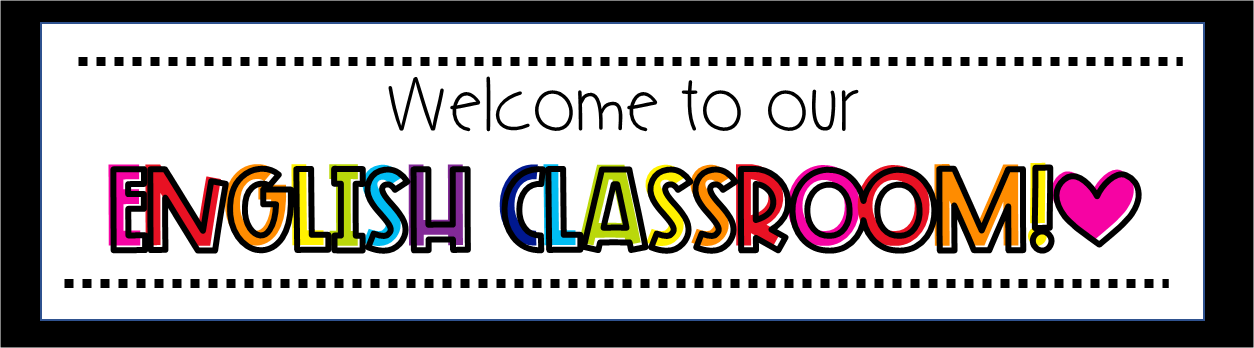 Welcome to ACMS for the 2020-2021 school year! This document will support you in your English Language Arts class. We are looking forward to working with you and your families! You can find your daily assignments on each teacher’s Canvas page. Teachers will communicate through Canvas and email.EXPECTATIONS: Students should give their best every day regarding behavior and academics. Conduct each day with purpose and know that this moment matters! You are encouraged to be an advocate for yourself. Learning to communicate with your teachers and peers is an important life skill. You should email me anytime you need to communicate any difficulties you may be having in my class. 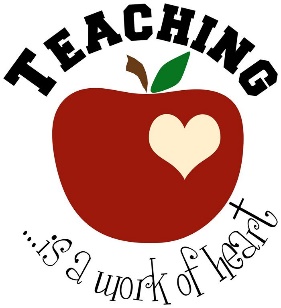 Mrs. Iris Jones			Jones.Iris.M@muscogee.k12.ga.us 		Zoom link: 		https://muscogee.zoom.us/my/jonesaaroncohn10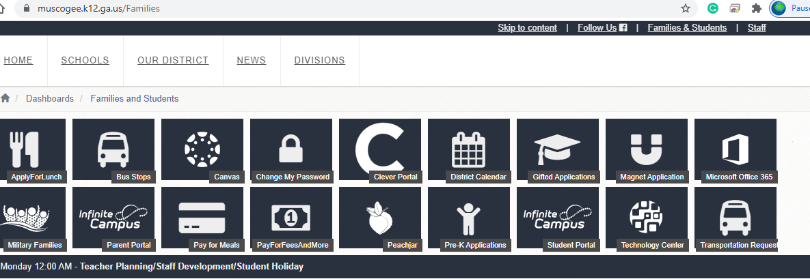 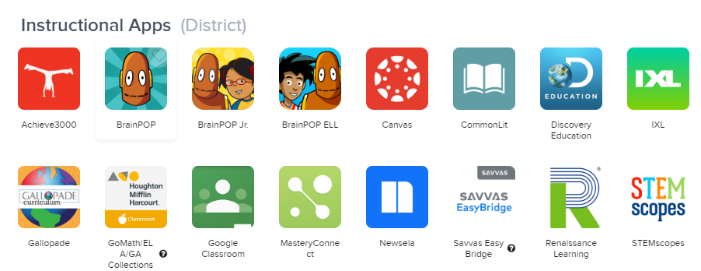 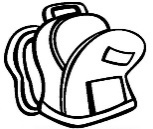 Zoom – See times below. Sessions are mandatory, and attendance will be taken. Zoom – See times below. Sessions are mandatory, and attendance will be taken. A-DayB-Day1st: Zoom: 9:30 AM4th: Zoom: 9:30 AM2nd: 11:20 AM5th: Zoom: 11:20 AM3rd: Zoom:   2:10 PM6th: Zoom:   2:10 PM